KUVENDI I KOMUNËS SË PEJESI.Numër: 112-02/4529, dt.31.Janar 2023.Në bazë të nenit 11 e nenit 12.2 pika d) dhe nenit  25.2 të Ligjit Nr.03/L – 040 Për Vetëqeverisjen Lokale të Republikës së Kosovës (“Gazeta zyrtare e Republikës së Kosovës, Nr.28.datë: 04.qershor 2008”), nenit  5. paragrafi 2. të Ligjit për  Ndërmarrjet Publike të Republikës së Kosovës  Nr.03/L – 087 datë: 13 qershor 2008, nenit 20, paragrafi 1 pika 1.4. të Statutit Nr.01/2020 të Komunës së Pejës, I.Numër:01-016/01-413431  dt. 30. Shtator 2020, Kuvendi  Komunal  Pejë, në takimin e mbajtur me datë: 31. Janar  2023, merr  këtë:        Draft                                               V E N D I M                                                               Nr.03/2023                 MBI THEMELIMIN E KOMISIONIT KOMUNAL TË AKSIONARËVE TË                                              N.P.L.”EKO - SIG” SH.A.  PEJË1.Emërohet  Komisioni  Komunal  i Aksionarëve për ushtrimin e të drejtës aksionare të Komunës së Pejës, në N.P.L.  “EKO - SIG” sh.a. me seli në Pejë, në përbërje:Agron Nikqi, anëtarë i emëruar nga Kryetari i Komunës.                    , anëtarë i Kuvendit Komunal, dhe                    , anëtarë i kuvendit komunal. 2. Komisioni nga pika 1 e këtij Vendimi do të ushtrojë të drejten e Komunës së Pejës, si aksionare në N.P.L.”EKO-SIG” sh.a. me seli në Pejë, konform  nenit  5.paragrafi 2 të Ligjit Nr.03/L-087 Për Ndërmarrjet Publike (“Gazeta zyrtare e Republikës së Kosovës, Nr.31 dt.15.qershor 2008”), si dhe duhet të veproi në përputhje me Ligjin për Shoqërit Tregtare.3.Për zbatimin e këtij Vendimi do të kujdeset  kryetari i Komunës  së Pejës. 4. Ky vendim hyn në fuqi 15 ditë pas regjistrimit në zyrën e protokollit të MAPL-së si dhe 7 (shtat) ditë pas  publikimit në ueb-faqen zyrtare të Komunës së Pejës.                                                                                                        KRYESUESI I KUVENDIT,                                                                                                               Rexhep KurtbogajVendimi i dërgohet:1x1 MAPL1x1 Kryetarit të Komunës.1x1 DPKSHP.1x1 Arkivë.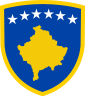                              R E P U B L I K A     E    K O S O V Ë S                               R E P U B L I C    OF    K O S O V O                                R E P U B L I K A    K O S O V AKOMUNA E PEJËS / MUNICIPALITY OF PEJA / OPŠTINA   PEĆ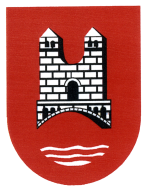 